Environmental Sciences 11/12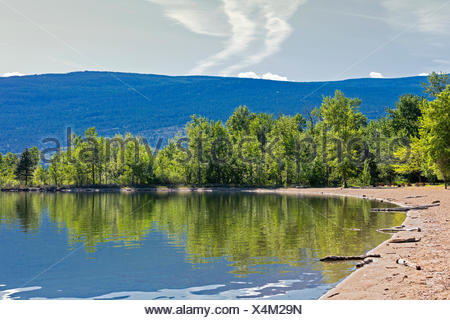 Sunoka Story Trail Project Species ProjectYour organism: ______________________________________Due: Wednesday, October 6th Information to include about your organismsWe will then create a QR code that will link people on the trail directly to your PDF/website. These QR codes will be connected to a log and directly linked on a website so that people can look things up and learn more about our Sunoka environment. Make connections between Syilx ways of knowing and western ways of knowing.Create a visually appealing product.Parts of the ProjectChoose an organism that is along the Sunoka walking trail (visible or hidden)Create a PDF or webpage that is visibly appealing that will educate people about the plant, animal, insect, fungusInclude photos, information, sounds, Okanagan Syilx language words and storiesWhat is this organism’s niche?What other organisms in the area is this connected to (eat, shelter, connections)How do we protect this organism?Learning GoalCurricular CompetencyDetailsSocietal ImpactCurrent situation with populationWhat is going to happen to the ecosystem if this continuesFactors involved with declineTrophic cascades (who else does this organism impact?)Organisms niche in the ecosystemIs this a red/blue listed species?Is this an invasive species?Analyzing DataCurrent population of organismHistorical population organismGraph of provincial and local numbersMap of boundary of areaEvaluating SituationWhat are we currently doing to help (organizations, etc)What more needs to be doneWhat can we do as a community?ReflectionWhat can people’s role be in order to keep this organism healthy? (personally and as a part of our Okanagan community)CommunicationStrong use of scientific languageDid the information on your PDF/website make sense? Easy to follow? No spelling errors?Was able to answer questions confidently.